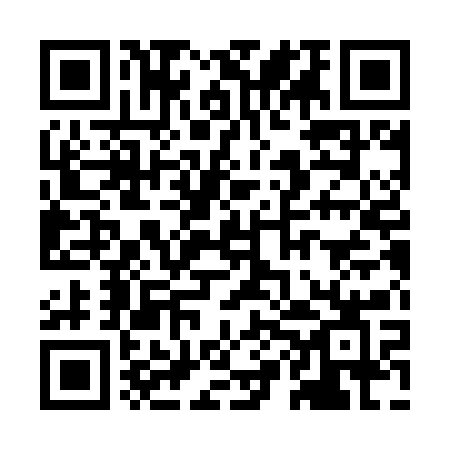 Prayer times for Oberwattenbach, GermanyMon 1 Apr 2024 - Tue 30 Apr 2024High Latitude Method: Angle Based RulePrayer Calculation Method: Muslim World LeagueAsar Calculation Method: ShafiPrayer times provided by https://www.salahtimes.comDateDayFajrSunriseDhuhrAsrMaghribIsha1Mon4:586:481:154:497:429:262Tue4:556:461:144:507:449:283Wed4:536:441:144:507:459:304Thu4:506:421:144:517:479:325Fri4:486:401:144:527:489:346Sat4:456:381:134:537:509:367Sun4:436:361:134:537:519:378Mon4:406:341:134:547:539:399Tue4:376:321:134:557:549:4110Wed4:356:301:124:557:569:4311Thu4:326:281:124:567:579:4512Fri4:306:261:124:577:599:4813Sat4:276:241:114:578:009:5014Sun4:246:221:114:588:019:5215Mon4:226:201:114:598:039:5416Tue4:196:181:114:598:049:5617Wed4:166:161:115:008:069:5818Thu4:146:141:105:018:0710:0019Fri4:116:121:105:018:0910:0220Sat4:086:101:105:028:1010:0521Sun4:066:081:105:028:1210:0722Mon4:036:071:095:038:1310:0923Tue4:006:051:095:048:1510:1124Wed3:576:031:095:048:1610:1325Thu3:556:011:095:058:1810:1626Fri3:525:591:095:058:1910:1827Sat3:495:571:095:068:2110:2028Sun3:465:561:085:078:2210:2329Mon3:445:541:085:078:2410:2530Tue3:415:521:085:088:2510:28